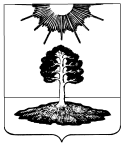 Ревизионная комиссиязакрытого административно-территориального образования Солнечный172739 Тверская область п. Солнечный ул. Новая д.55  факс (48235) 4 41 23Заключение по результатам финансово-экономической экспертизыпроекта Постановления Администрации ЗАТО Солнечный«О внесении изменений в  муниципальную программу ЗАТО Солнечный Тверской области  «Муниципальное управление и гражданское общество ЗАТО Солнечный Тверской области » на 2018-2023 годы»п. Солнечный                                                                                               12 декабря 2018 г. Основание для проведения экспертизы: пункт 7 часть 2 статья 9 Федерального закона «Об общих принципах организации и деятельности контрольно-счетных органов субъектов Российской Федерации и муниципальных образований» от 07.02.2011 № 6-ФЗ, Положение о ревизионной комиссии ЗАТО Солнечный», утвержденного решение Думы ЗАТО Солнечный от 14.03.2018 №87-5.Цель экспертизы: оценка финансово-экономических обоснований на предмет обоснованности расходных обязательств муниципальной программы ЗАТО Солнечный Тверской области «Муниципальное управление и гражданское общество ЗАТО Солнечный Тверской области» на 2018-2023 гг.Предмет экспертизы: 1. Проект Постановления Администрации ЗАТО Солнечный «О внесении изменений в муниципальную программу ЗАТО Солнечный Тверской области «Муниципальное управление и гражданское общество ЗАТО Солнечный Тверской области» на 2018-2023 гг.2. Документы- обоснования к муниципальной программе ЗАТО Солнечный Тверской области «Муниципальное управление и гражданское общество ЗАТО Солнечный Тверской области» на 2018-2023 гг.Результаты экспертизы: Целью Муниципальной программы является создание условий для эффективного функционирования администрации ЗАТО Солнечный по исполнению полномочий, представлению качественных услуг населению, развитию гражданского общества.По подразделу 0104 «Функционирование Правительства РФ, высших исполнительных органов государственной власти субъектов РФ, местных администраций»: - уменьшить бюджетные ассигнования на сумму 209000,00 руб. на выполнение Обеспечивающей подпрограммы по КБК 001 0104 079020020 в связи с отсутствием потребности ( пояснительная записка финансового отдела администрации ЗАТО Солнечный, справка бухгалтерии администрации ЗАТО Солнечный)- увеличить бюджетные ассигнования на сумму 215000,00 руб. на выполнение Обеспечивающей подпрограммы по КБК 001 0104 079020030 в связи с повышением оплаты труда служащим администрации ( пояснительная записка финансового отдела администрации ЗАТО Солнечный, справка бухгалтерии администрации ЗАТО Солнечный) - уменьшить бюджетные ассигнования на сумму 35000,00 руб. на выполнение подпрограммы 1 «Создание условий для эффективного функционирования администрации ЗАТО Солнечный Тверской области» задачи 1 «Развитие кадрового потенциала администрации ЗАТО Солнечный» мероприятия 1.001 «Профессиональная переподготовка и повышение квалификации муниципальных служащих» в связи с отсутствием потребности ( пояснительная записка финансового отдела администрации ЗАТО Солнечный, справка бухгалтерии администрации ЗАТО Солнечный)По подразделу 0203 «Мобилизационная и вневойсковая подготовка» уменьшить бюджетные ассигнования на выполнение мероприятия 2.004 «Осуществление полномочий Российской Федерации по первичному воинскому учету на территориях, где отсутствуют военные комиссариаты» задачи 2 «Исполнение администрацией ЗАТО Солнечный отдельных переданных государственных полномочий» подпрограммы 2 «Обеспечение взаимодействия с исполнительными органами государственной власти Тверской области» на сумму 2400,00 руб. в связи с уменьшением субвенции бюджетам городских округов на осуществление первичного воинского учета на территориях, где отсутствуют военные комиссариаты на основании Приложения 13 к закону Тверской области «О внесении изменений в закон Тверской области «Об областном бюджете Тверской области на 2018 год и на плановый период 2019 и 2020 годов».По подразделу 0304 «Органы юстиции» увеличить бюджетные ассигнования на выполнение мероприятия 2.001 «Осуществление полномочий Российской Федерации по государственной регистрации актов гражданского состояния» задачи 2 «Исполнение администрацией ЗАТО Солнечный отдельных переданных государственных полномочий» подпрограммы 2 «Обеспечение взаимодействия с исполнительными органами государственной власти Тверской области» на сумму 16800,00 руб. в связи с увеличением субвенции местным бюджетам на осуществление государственных полномочий по государственной регистрации актов гражданского состояния на основании Приложения 14 к закону Тверской области «О внесении изменений в закон Тверской области «Об областном бюджете Тверской области на 2018 год и на плановый период 2019 и 2020 годов», Уведомления по расчетам между бюджетами №2/7 от 17.10.2018 Отдела записи актов гражданского состояния Тверской области.По подразделу 1202 «Периодическая печать и издательства» увеличить бюджетные ассигнования  на сумму 100000,00 руб. на выполнение мероприятия 2.002 «Информирование населения ЗАТО Солнечный Тверской области о деятельности органов местного самоуправления ЗАТО Солнечный Тверской области, основных направлениях социально- экономического развития ЗАТО Солнечный Тверской области через электронные и печатные средства массовой информации» задачи 2 «Организационное обеспечение деятельности информационной открытости администрации ЗАТО Солнечный Тверской области» подпрограммы 1 «Создание условий для эффективного функционирования администрации ЗАТО Солнечный Тверской области» в связи с увеличением стоимости печати в типографии (пояснительная записка финансового отдела администрации ЗАТО Солнечный, справка бухгалтерии администрации ЗАТО Солнечный).Вывод:Представленный для проведения финансово-экономической экспертизы проект Постановления Администрации ЗАТО Солнечный «Об утверждении муниципальной программы ЗАТО Солнечный Тверской области «Муниципальное управление и гражданское общество ЗАТО Солнечный Тверской области» на 2018-2023 гг. подготовлен в соответствии с требованиями норм действующего бюджетного законодательства. Бюджетные ассигнования необходимые для выполнения мероприятий в рамках данной муниципальной программы соответствуют бюджетным ассигнованиям предусмотренным проектом решения Думы ЗАТО Солнечный «О внесении изменений в бюджет ЗАТО Солнечный Тверской области на 2018 год и плановый период 2019 и 2020 годов». В связи с этим, данный проект Постановления может быть рекомендован к принятию в представленной редакции.Председатель ревизионнойкомиссии ЗАТО Солнечный                                                                           Ю.А. Боронкина